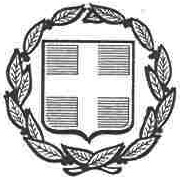 ΕΛΛΗΝΙΚΗ ΔΗΜΟΚΡΑΤΙΑΔΙΟΙΚΗΤΙΚΟ ΕΦΕΤΕΙΟ				Αθήνα, 14 Δεκεμβρίου 2020ΑΘΗΝΩΝ					Αριθμ. πρωτ. ΓΠ 34277Γραφείο Προέδρου Τριμελούς Συμβουλίου Δ/νσηςΤαχ.Δ/νση: Λ.Ριανκούρ 87Τηλ.: 210-6962258		Fax: 210-696220Προς      1. Τους κ. κ. Δικαστικούς Λειτουργούς                        και Υπαλλήλους του Διοικητικού Εφετείου Αθηνών 2. Τον Δικηγορικό Σύλλογο Αθηνών   3. Τον Δικηγορικό Σύλλογο ΠειραιώςΜε βάσει την ΚΥΑ Δ1α/Γ.Π.οικ.80189/12.12.2020 (η οποία ισχύει από 13 Δεκεμβρίου 2020 και ώρα 6.00 έως και 7 Ιανουαρίου 2021 και ώρα 6.00), οι συνθήκες λειτουργίας του Δικαστηρίου παραμένουν οι ίδιες.Ο Πρόεδροςτου Τριμελούς Συμβουλίου Διεύθυνσηςτου Διοικητικού Εφετείου ΑθηνώνΣταύρος ΑναστασόπουλοςΠρόεδρος Εφετών Δ.Δ